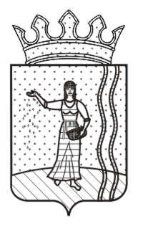 ЗАКЛЮЧЕНИЕоб оценке регулирующего воздействия проектанормативного правового акта, затрагивающего вопросыосуществления предпринимательской и инвестиционнойдеятельности23.05.2017                                                                                                 № 20   Уполномоченный орган в соответствии с постановлением Администрации Октябрьского муниципального района Пермского края от 22 мая 2015 года № 304 «Об оценке регулирующего воздействия проектов нормативных правовых актов Администрации Октябрьского муниципального района и экспертизе нормативных правовых актов Администрации Октябрьского муниципального района»  рассмотрел проект:постановления Администрации Октябрьского муниципального района Пермского края «Об утверждении административного регламента по предоставлению муниципальной услуги «Продажа земельных участков, государственная собственность на которые не разграничена, расположенных на территории сельских поселений и находящихся в собственности муниципального образования «Октябрьский муниципальный район» без проведения торгов»подготовленный Управлением ресурсами и развития инфраструктуры Администрации Октябрьского муниципального района Пермского краяПо  результатам  рассмотрения  установлено, что при подготовке проекта правового акта  разработчиком  соблюден  порядок проведения оценки регулирующего воздействия..Разработчиком  проведены  публичные консультации по обсуждению концепции (идеи) проекта нормативного правового акта с 26.04.2017г. по 28.04.2017г., а также публичные  консультации  в  отношении проекта нормативного правового акта в сроки с 03.05.2017 г. по 10.05.2017 г.В ходе проведения оценки регулирующего воздействия выявлено следующее:На основе проведенной оценки регулирующего воздействия проекта постановления наличия положений, вводящих избыточные обязанности, запреты и ограничения для индивидуальных предпринимателей и юридических лиц в сфере предпринимательской и инвестиционной деятельности, а также положения, приводящего к возникновению необоснованных расходов в сфере предпринимательской и иной экономической деятельности не установлено. Однако, в проекте акта отсутствует информация о последовательности и сроках выполнения административных процедур, предусмотренных подпунктами 3.1.2,.3.1.3. пункта 3.1. раздела 3, требований к порядку их выполнения, особенностей выполнения процедур в электронной форме. Отсутствие  данных положений  приводит к невозможности исполнения участниками отношений возложенных на них обязанностей вследствие отсутствия необходимых организационных или технических условий у органов  местного самоуправления и ставит в зависимость эффективность реализуемого нормативного правового акта как следствие отсутствие контроля за процессом и ответственности участников конкретных правовых отношений. В проекте акта в пп. 1 п. 2.6.1.2. о предоставлении документов, прилагаемых к заявлению, имеется указание на иные нормативные акты, в которых перечислены документы, обязательные для предоставления, что является недопустимым, так как носит отсылочный характер и значительно ухудшает положение заявителя по поиску документов, обязательных для оказания муниципальной услуги.С учетом изложенного, считаем необходимым направить разработчику проект акта для устранения замечаний.И.о. заведующей юридическим отделом                                              И.М. Вотинцева